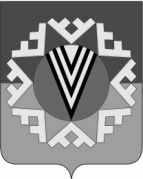 АДМИНИСТРАЦИЯГОРОДСКОГО ПОСЕЛЕНИЯ НОВОАГАНСКГородского поселения НовоаганскХанты-Мансийского автономного округа - ЮгрыПОСТАНОВЛЕНИЕот _07.08.2017__                                                                                                        № _252_п.г.т.НовоаганскО внесении изменений в постановление администрации городского поселения Новоаганск от 01.03.2017 № 59 «Об утверждении Порядка проведения оценки регулирующего воздействия проектов муниципальных нормативных правовых актов в администрации городского поселения, устанавливающих новые или изменяющих раннее предусмотренные муниципальными нормативными правовыми актами обязанности для субъектов предпринимательской и инвестиционной деятельности, и экспертизы принятых администрацией городского поселения муниципальных нормативных правовых актов, затрагивающих вопросы осуществления предпринимательской и инвестиционной деятельности»В соответствии с Федеральным законом от 06.10. 2003 г. N 131-ФЗ "Об общих принципах организации местного самоуправления в Российской Федерации":Внести следующие изменения в приложение к постановлению администрации городского поселения Новоаганск от 01.03.2017 № 59 «Об утверждении Порядка проведения оценки регулирующего воздействия проектов муниципальных нормативных правовых актов в администрации городского поселения, устанавливающих новые или изменяющих раннее предусмотренные муниципальными нормативными правовыми актами обязанности для субъектов предпринимательской и инвестиционной деятельности, и экспертизы принятых администрацией городского поселения муниципальных нормативных правовых актов, затрагивающих вопросы осуществления предпринимательской и инвестиционной деятельности»:Пункт 4 изложить в следующей редакции:          «Проекты муниципальных нормативных правовых актов, устанавливающие новые или изменяющие ранее предусмотренные муниципальными нормативными правовыми актами обязанности для субъектов предпринимательской и инвестиционной деятельности, могут подлежать оценке регулирующего воздействия, проводимой органами местного самоуправления соответствующих муниципальных образований в порядке, установленном муниципальными нормативными правовыми актами в соответствии с законом субъекта Российской Федерации, за исключением:          проектов нормативных правовых актов представительного органа муниципального образования, устанавливающих, изменяющих, приостанавливающих, отменяющих местные налоги и сборы;          проектов нормативных правовых актов представительного органа муниципального образования, регулирующих бюджетные правоотношения.	Постановление вступает в силу после его официального опубликования (обнародования).Контроль  за выполнением постановления возложить на заместителя главы городского поселения Новоаганск А.А. Филатова.Глава городского поселения                                                               Е. Г. Поль